5-ое заседание  27-созываҠАРАР                                                            РЕШЕНИЕ20 апрель  2016 й.                      №  48            20 апреля 2016 г.О взаимодействии с организациями и учреждениями по предотвращению пожаров на территории поселения  Мутабашевский сельсовет.В целях снижения риска возникновения чрезвычайных ситуаций, обусловленных  пожарами и уменьшения их последствий, выработки дополнительных мер, направленных на снижение количества пожаров и гибели людей при пожарах на объектах жилого сектора, а также организации взаимодействия с организациями и учреждениями  по  предупреждению пожаров на территории сельского поселения РЕШИЛ:      1. Продолжить выполнение мероприятий по подготовке к пожароопасному сезону 2016 года  согласно,  распоряжения главы сельского поселения от 10 марта 2016 года № 8  «Об усилении мер пожарной безопасности  в весенне-летний пожароопасный период на территории сельского поселения  Мутабашевский сельсовет  2016 года в полном объёме и установленные сроки.2. Провести заседания комиссии по чрезвычайным ситуациям и пожарной безопасности сельского поселения по подготовке к пожароопасному сезону 2016 года.3. Организовать системную работу по повышению качества проводимых с населением инструктажей по соблюдению требований пожарной безопасности в быту, уделив особое внимание специфике проведения профилактических мероприятий в частном жилом секторе. 4. Организовать проведение инструктажей с гражданами, имеющими детей дошкольного и школьного возраста по профилактике возникновения пожаров по причине детской шалости с огнем.5. Организовать доведение информации о причинах пожаров с гибелью детей до населения, в том числе путем ее размещения в местах с массовым пребыванием людей.6. Осуществить комплекс мероприятий по обустройству, содержанию и ремонту источников противопожарного водоснабжения, обеспечить подъезды пожарной техники к водоисточникам. Обеспечить в каждом населённом пункте запас воды для целей пожаротушения.7. Провести ремонт пожарной и приспособленной для тушения пожаров техники, обеспечить резерв ГСМ.8. Для тушения пожаров на территории поселений привлекать созданные подразделения добровольной пожарной охраны.9. Рекомендовать:-учителям начальной школы сельского поселения при проведении родительских собраний, организовать с родителями дополнительные инструктажи по профилактике возникновения пожаров по причине оставления детей без присмотра. -руководителям учреждений и организаций провести заседание комиссии по предупреждению и ликвидации чрезвычайных ситуаций и обеспечению пожарной безопасности 30 апреля 2016 года по готовности по пожарной безопасности на период майских праздников10. Своевременно реагировать на полученную информацию от населения об угрозе природного пожара населенному пункту.Глава Сельского поселения Мутабашевский сельсовет муниципального района Аскинский  район Республики Башкортостан    _________А.Г.ФайзуллинБАШҠОРТОСТАН РЕСПУБЛИКАҺЫАСҠЫН  РАЙОНЫМУНИЦИПАЛЬ РАЙОНЫНЫҢМОТАБАШ АУЫЛ  СОВЕТЫ АУЫЛ  БИЛӘМӘҺЕ ХӘКИМИӘТЕ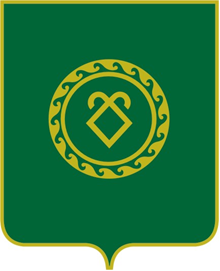 РЕСПУБЛИКА  БАШКОРТОСТАНСОВЕТСЕЛЬСКОГО ПОСЕЛЕНИЯМУТАБАШЕВСКИЙ СЕЛЬСОВЕТМУНИЦИПАЛЬНОГО РАЙОНААСКИНСКИЙ РАЙОН